Minutes from the 549th Meeting of the Connecticut   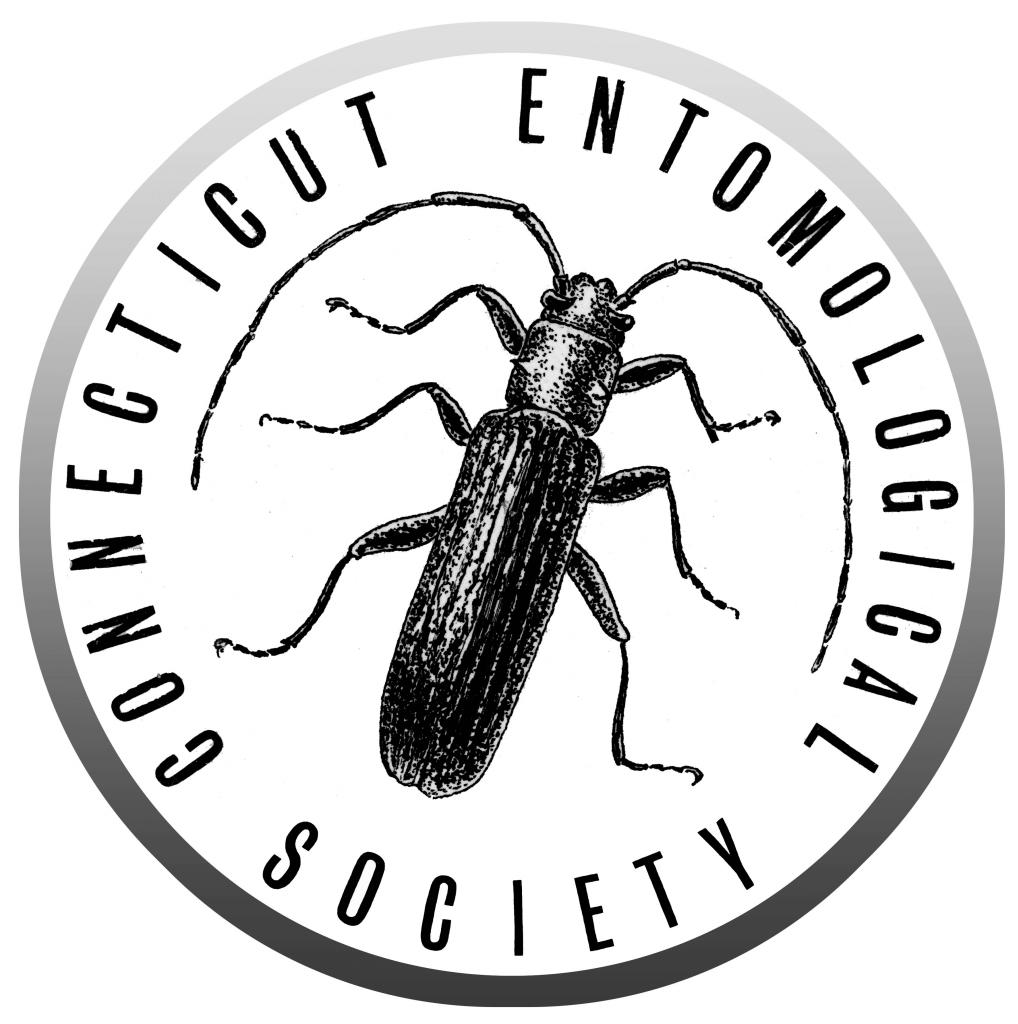                               Entomological Society                                (March 8, 2019)          	University of Connecticut    	Biology Physics Building           	    		Room 130 Pizza dinner was provided in the lobby of the Biology Physics Meeting at 6:30 pmBusiness meeting: President Ray Simpson called the meeting to order at approximately 7:30 Reports: Minutes from the prior meeting were posted on the website.The treasurer’s report was read by President Ray Simpson. Some members have yet to pay dues. The reports were approved. Old Business: NoneAnnouncements:The BLP tropical vacation event was a successTanner Matson awarded Smithsonian summer fellowshipNew Business: Final meeting in May will have silent auction and potluck. The April 12th meeting will be at the CT Agricultural station with speaker Carlos Garcia RobledoPotential May collecting trip discussedExhibits:VinegaroonsEvening Presentation:Student presentations were given by:Jack Tajmajer Leo Dutkewych Johnny Bator Joshua Perez-CruetTyler AndrewsAmeya MentaJason VailionisMark StukelTanner MatsonNote: corrections and additions to the minutes are welcomed. Please email ctentsoc@gmail.com with any corrections.